Where does a plant's mass come from?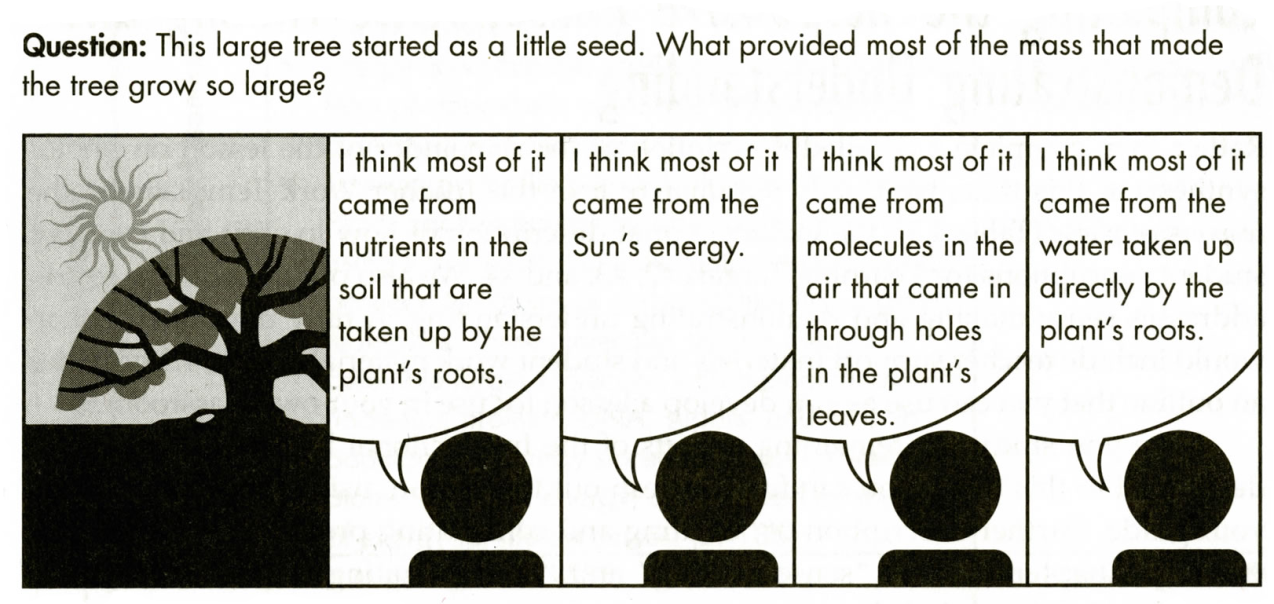 (from "Hard-to-Teach Biology Concepts" by Susan Koba with Anne Tweed, NSTA Press) 1.  Which of these hypotheses do you agree with?  In this activity, you will analyze information to evaluate these four hypotheses.This chemical equation summarizes how photosynthesis in plants produces glucose.	                       sunlight           6 CO2 + 6 H2O                 C6H12O6 + 6 O22a. Which of the input molecules for photosynthesis comes from the air?2b. Which of the input molecules comes from the soil?2c. Complete the second row of this table.2d. Can the energy in sunlight be converted to C, H or O atoms? ___ yes   ___ no3. Almost all of a plant's mass consists of organic molecules and H2O. Complete the table to describe how a plant makes or gets these molecules.4a. In 1642-47, Helmont carried out a classic experiment to evaluate where a plant’s mass came from. He grew a willow tree in a pot and added only water during the five-year experiment. He recorded the weight of the tree and the weight of the dried soil in the pot at the beginning and end of his experiment. Complete the following table to show the change in weight of the tree and the dried soil.4b. Helmont concluded from his experiment that almost all of the weight of plants comes from water. Is Helmont’s conclusion justified by the findings from this experiment? Explain why or why not. 4c. If Helmont's conclusion is not justified by the results of his experiment, state a more valid conclusion. 5. Complete the table below to summarize your evaluation of the hypotheses in the cartoon. Use the information already presented plus these additional research findings:Much of the mass of organic molecules comes from sugar molecules produced by photosynthesis. Most of the mass of the sugar molecules comes from CO2 and very little from H2O. Many plants can be grown in water instead of soil, but growth and survival are limited unless a small amount of soil or fertilizer is added to the water.Atom in glucose molecule produced by photosynthesisCHOWhat molecule or molecules could this atom come from?Major Type of Molecule           in PlantsHow does the plant make or get these molecules?Organic molecules(e.g. cellulose which isa polymer of the sugarglucose)H2O Weight of TreeWeight of Dried Soil1642       5 pounds      200 pounds1647   169 pounds, 3 ounces      199 pounds, 14 ouncesChange in WeightHow much of a plant's mass do you think comes from each of the following?Explain the evidence and reasoningthat supports your conclusion.The sun's energy__a lot   __a small amount   __noneMolecules in the air that come in through holes in the plant’s leaves__a lot   __a small amount   __noneWater taken up by the plant’s roots__a lot   __a small amount   __noneNutrients in the soil that are taken up by the plant’s roots__a lot   __a small amount   __none